ΑΙΤΗΣΗ ΧΡΗΜΑΤΟΔΟΤΗΣΗΣΣΤΟ Ε.Π …………….. 2014-2020ΣΤΟΝ ΑΞΟΝΑ ΠΡΟΤΕΡΑΙΟΤΗΤΑΣ «………………………………………….»Σε συνέχεια της με αρ. πρωτ. …….… Πρόσκλησης, με Κωδικό:…..…. της Ειδικής Υπηρεσίας Διαχείρισης για την υποβολή προτάσεων στο πλαίσιο της Προτεραιότητας 3 “Προαγωγή της Εφαρμογής της Κοινής Αλιευτικής Πολιτικής», του Ε.Π. Αλιείας και Θάλασσας 2014-2020, το οποίο συγχρηματοδοτείται από το Ευρωπαϊκό Ταμείο Θάλασσας και Αλιείας, υποβάλλουμε πρόταση για τη χρηματοδότηση της πράξης με τίτλο «……………………………………………..», με κωδικό MIS …….. και συνολική δημόσια δαπάνη …………….. ευρώ. Η πρόταση περιγράφεται αναλυτικά στο ηλεκτρονικά υποβληθέν στο ΟΠΣ – ΕΣΠΑ Τεχνικό Δελτίο Πράξης, με α/α Δελτίου …… και στα σχετικά συνοδευτικά έγγραφα που έχουν επισυναφθεί σε αυτό.Επιπρόσθετα βεβαιώνουμε υπεύθυνα ότι: α) Οι προβλεπόμενες δαπάνες της εν λόγω πράξης, ή μέρος αυτών, δεν έχουν τύχει ούτε θα τύχουν χρηματοδότησης από άλλο Ταμείο ή χρηματοδοτικό μέσο ή από άλλο πρόγραμμα ευρωπαϊκό ή εθνικό, στο πλαίσιο της τρέχουσας ή προηγούμενης προγραμματικής περιόδου. β) Δεν έχει ολοκληρωθεί το φυσικό αντικείμενο της προτεινόμενης πράξης (η πράξη δεν έχει περατωθεί φυσικά ούτε έχει εκτελεστεί πλήρως).γ) Η προτεινόμενη πράξη δεν περιλαμβάνει τμήμα επένδυσης σε υποδομή ή παραγωγική επένδυση η οποία έπαυσε ή μετεγκαταστάθηκε εκτός της περιοχής του προγράμματος εντός πέντε ετών από την τελική πληρωμή στο δικαιούχο ή εντός της προθεσμίας που οριζόταν στους κανόνες περί κρατικών ενισχύσεων (σύμφωνα με το άρθρο 71 του Καν. 1303/2013).δ)  Από την εν λόγω πράξη, με βάση τις υφιστάμενες κανονιστικές ρυθμίσεις, δεν δύναται να παραχθούν έσοδα, μετά την ολοκλήρωση της πράξης ή κατά τη διάρκεια υλοποίησής της, για τους εξής λόγους (συνδυαστικά ή εναλλακτικά):δεν προβλέπεται η επιβολή στους τυχόν χρήστες του έργου τελών ή προσαύξηση στο τυχόν ήδη υπάρχον τέλος, εξαιτίας της συγκεκριμένης επένδυσης, τα οποία βαρύνουν άμεσα τους χρήστες για τη χρήση της υποδομής, την πώληση ή τη μίσθωση γης ή κτιρίων, ή πληρωμές για υπηρεσίες (μείον τυχόν λειτουργικά έξοδα και έξοδα αντικατάστασης βραχύβιου εξοπλισμού, τα οποία προκύπτουν κατά την αντίστοιχη περίοδο). Επίσης, η πράξη δεν επιφέρει εξοικονόμηση λειτουργικών δαπανών ή εάν επιφέρει αντισταθμίζεται με ισοδύναμη μείωση των επιδοτήσεων λειτουργίας, η υπόψη επένδυση δεν στοχεύει στην προσέλκυση πρόσθετης ζήτησης,δεν προβλέπεται η οιαδήποτε παροχή υπηρεσιών έναντι πληρωμής, τα έσοδα που δύναται να προκύψουν κατά τη διάρκεια υλοποίησης της πράξης, θα δηλωθούν πριν την τελική πληρωμή των δαπανών της πράξης.ε) 	Έχω λάβει γνώση των υποχρεώσεων που πρέπει να τηρήσω στο πλαίσιο της υλοποίησης της υποβαλλόμενης πρότασης, όπως αυτές περιγράφονται στο Παράρτημα Ι της πρόσκλησης και εφόσον αξιολογηθεί θετικά και χρηματοδοτηθεί από το ΕΠ θα τηρήσω τις εν λόγω υποχρεώσεις.στ)  Ο φορέας λειτουργίας ή/και συντήρησης της πράξης, που θα αναλάβει τη λειτουργία ή/ και συντήρηση του έργου, έχει λάβει γνώση και συμφωνεί με το περιεχόμενο της πρότασης.ζ)  Ο κύριος του έργου (φορέας πρότασης) …………………, για λογαριασμό του οποίου προτείνεται το έργο, έχει λάβει γνώση και συμφωνεί με το περιεχόμενο της πρότασης.η)   (Άλλο, προσδιορίζεται από τη ΔΑ).ΣΥΝΗΜΜΕΝΑ ΕΓΓΡΑΦΑ:Τα ακόλουθα έχουν υποβληθεί στο ΟΠΣ – ΕΣΠΑ με α/α Τεχνικού Δελτίου Πράξης ………., για την πράξη με κωδικό MIS ……….Τεχνικό Δελτίο Πράξης (ΤΔΠ)Σχέδιο Απόφασης Υλοποίησης Υποέργου με Ίδια Μέσα [εφόσον απαιτείται]Στοιχεία που τεκμηριώνουν τη διοικητική και επιχειρησιακή ικανότητα του δικαιούχου Υπολογισμός των καθαρών εσόδων για Πράξεις των Προγραμμάτων του ΕΣΠΑ 2014-2020 [εφόσον απαιτείται] Δελτίο προόδου ενεργειών ωρίμανσης και Υποχρεώσεων Πράξης  [εφόσον απαιτείται]Κανονιστικό πλαίσιο ορισμού του φορέα λειτουργίας ή/και συντήρησης της πράξης και των αντίστοιχων αρμοδιοτήτων του [εφόσον απαιτείται]Λοιπά έγγραφα και στοιχεία ΛΟΓΟΤΥΠΟ ΔΙΚΑΙΟΥΧΟΥ ΕΥΡΩΠΑΪΚΗ ΕΝΩΣΗ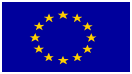 Ευρωπαϊκό Ταμείο  Θάλασσας και Αλιείας
 ΕΥΡΩΠΑΪΚΗ ΕΝΩΣΗΕυρωπαϊκό Ταμείο  Θάλασσας και Αλιείας
Δικαιούχος: Δικαιούχος: Δικαιούχος: Πόλη:Πόλη:Πόλη:Πόλη:Ταχ. Διεύθυνση: Ταχ. Διεύθυνση: Ταχ. Διεύθυνση: Ημερομηνία:Ημερομηνία:Ημερομηνία:Ημερομηνία:Ταχ. Κώδικας: Ταχ. Κώδικας: Ταχ. Κώδικας: Αρ. Πρωτ.:Αρ. Πρωτ.:Αρ. Πρωτ.:Αρ. Πρωτ.:Πληροφορίες:Πληροφορίες:Πληροφορίες:Τηλέφωνο:Τηλέφωνο:Τηλέφωνο:Fax:Fax:Fax:E-mail:E-mail:E-mail:Προς:Προς:Προς:Προς:Ο Νόμιμος Εκπρόσωπος Δικαιούχου(υπογραφή)